Новый порядок обязательного психиатрическогоосвидетельствования работниковОбязательное психиатрическое освидетельствование при приеме на работу — это особый вид медицинской процедуры. Она позволяет определить пригодность сотрудника к выполнению особо опасных работ с точки зрения его психического здоровья. С 1 сентября 2022 года порядок обязательного психиатрического освидетельствования работников определяется приказом Минздрава России от 20.05.2022 № 342н.Освидетельствование проводится по направлению работодателя и за счет его средств. Чтобы оценка состояния психического здоровья была объективной, процедуру освидетельствования проводит врачебная психиатрическая комиссия. По результатам обследования работника комиссия выносит решение о его способности выполнять те или иные виды работ.Обязательное психиатрическое освидетельствование должны проходить работники, которые заняты в таких сферах деятельности как: управление транспортом и движением;аварийно-спасательные работы и тушение пожаров работа со взрывчатыми веществами и материалами; использование атомной энергии;оборот оружия;управление кранами;работа в сферах централизованного водоснабжения, электроэнергетики, теплоснабжения;педагогическая деятельность и работа с детьми;работа с гостайной;обслуживание оборудования, работающего под избыточным давлением;диспетчеризация в химической (нефтехимической) промышленности;добыча угля;эксплуатация и ремонт скважин для переработки нефти, очистки резервуаров;контакты с возбудителями инфекционных заболеваний.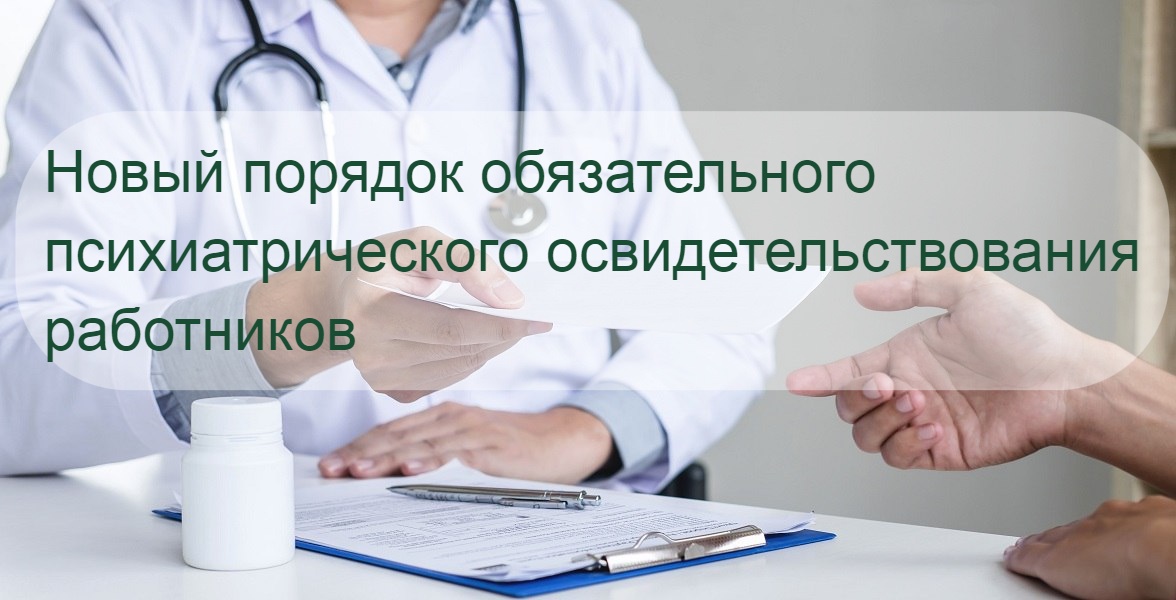 